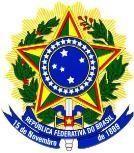 SERVIÇO PÚBLICO FEDERAL MINISTÉRIO DA EDUCAÇÃOSECRETARIA DE EDUCAÇÃO PROFISSIONAL E TECNOLÓGICA INSTITUTO FEDERAL DE EDUCAÇÃO, CIÊNCIA E TECNOLOGIA GOIANO COORDENAÇÃO DE EXTENSÃO CAMPUS CRISTALINAESTÁGIO SUPERVISIONADOPARECER DE CONCLUSÃO DO RELATÓRIO DE ESTÁGIOO (A) aluno (a) 	regularmente matriculado (a) no (período ou ano  de conclusão) 		, do Curso 			, esteve sob minha orientação de estágio, no 	semestre de 	, apresentando o relatório do Estágio Curricular  intitulado 				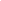  	, estando o mesmo de acordo com os critériosestabelecidos pelo Instituto, integralizando uma carga horária de _ 	horas.Cristalina - GO, 	de 	de 	.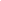 Assinatura do Professor Orientador==================================================================Conforme análise e aprovação do relatório de estágio pelo professor orientador do (a) aluno (a) em questão, encaminho os documentos em anexo à Coordenação de Extensão para os procedimentos necessários.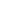 Assinatura do Coordenador de Estágio ou Equivalente==================================================================Os documentos estão de acordo com os procedimentos vigentes, sendo os mesmos encaminhados para o Registro Escolar, atestando a conclusão do Estágio Curricular Obrigatório.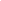 Assinatura do Coordenador de Extensão